	Genève, le 29 septembre 2014Madame, Monsieur,1	J'ai l'honneur de vous informer qu'à l'aimable invitation d'ASCOM, l'Union internationale des télécommunications organise un atelier sur le thème "Qualité de service applicable aux questions de réglementation et d'exploitation", qui se tiendra les 2 et 3 novembre 2014 au Sheraton Grand Hotel de Dubaï.Je tiens aussi à attirer votre attention sur le fait que la 31ème réunion du "Groupe sur le développement de la qualité de service (QSDG)" sera organisée au même endroit, du 4 au 6 novembre 2014.L'enregistrement des participants débutera à 8 h 30. Les précisions relatives aux salles de réunion seront affichées aux entrées du lieu de la réunion.2	L'atelier se déroulera en anglais seulement.3	La participation est ouverte aux Etats Membres, aux Membres de Secteur, aux Associés de l'UIT et aux établissements universitaires participant aux travaux de l'UIT, ainsi qu'à toute personne issue d'un pays Membre de l'UIT qui souhaite contribuer aux travaux. Il peut s'agir de personnes qui sont aussi membres d'organisations internationales, régionales ou nationales. La participation à l'atelier est gratuite. Aucune bourse ne sera accordée.4	Cet atelier sera l'occasion d'organiser un débat et d'échanger des informations sur la qualité de service et la qualité d'expérience du point de vue des questions de réglementation et d'exploitation, de la normalisation, de l'expérience acquise par les pays, des principes de fourniture de la qualité de service, etc., dans les domaines techniques suivants: services multimédias, Internet, réseaux mobiles et réseaux centraux/dorsaux.5	Cet atelier s'adresse aux spécialistes représentant des fournisseurs de services, des fabricants, des établissements universitaires et des régulateurs de pays du monde entier, en particulier des Emirats arabes unis et de la région des Etats arabes.6	Un projet de programme de l'atelier et les exposés seront disponibles sur le site web de l'UIT-T à l'adresse suivante: http://www.itu.int/en/ITU-T/Workshops-and-Seminars/qos/112014/Pages/default.aspx. Ce site sera mis à jour à mesure que des modifications seront apportées ou que de nouvelles informations seront disponibles.7	Des informations générales relatives aux hôtels, aux transports et aux formalités de visa seront disponibles sur le site web de l'UIT-T à l'adresse suivante: http://www.itu.int/en/ITU-T/Workshops-and-Seminars/qos/112014/Pages/default.aspx.8	Afin de permettre au TSB de prendre les dispositions nécessaires concernant l'organisation de l'atelier, je vous saurais gré de bien vouloir vous inscrire au moyen du formulaire en ligne (http://www.itu.int/en/ITU-T/Workshops-and-Seminars/qos/112014/Pages/default.aspx) dès que possible, et au plus tard le 17 octobre 2014. Veuillez noter que l'inscription préalable des participants aux ateliers se fait exclusivement en ligne.9	Nous vous rappelons que, pour les ressortissants de certains pays, l'entrée et le séjour, quelle qu'en soit la durée, sur le territoire de Dubaï sont soumis à l'obtention d'un visa. Ce visa doit être obtenu auprès de la représentation des Emirats arabes unis (ambassade ou consulat) dans votre pays ou, à défaut, dans le pays le plus proche de votre pays de départ. Des renseignements supplémentaires concernant les demandes de visa seront disponibles sur le site web de la manifestation à l'adresse suivante: http://www.itu.int/en/ITU-T/Workshops-and-Seminars/qos/112014/Pages/default.aspx.Veuillez agréer, Madame, Monsieur, l'assurance de ma haute considération.
Malcolm Johnson
Directeur du Bureau de la
normalisation des télécommunicationsBureau de la normalisation des télécommunications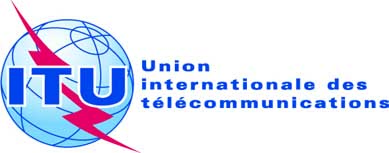 Réf.:Contact:Tél.:
Fax:
E-mail:Circulaire TSB 121TSB Workshops/H.O.Hiroshi Ota+41 22 730 6356
+41 22 730 5853
tsbworkshops@itu.int-	Aux administrations des Etats Membres de l'Union;Aux Membres du Secteur UIT-T;Aux Associés de l'UIT-T;Aux établissements universitaires participant aux travaux de l'UIT-T-	Aux administrations des Etats Membres de l'Union;Aux Membres du Secteur UIT-T;Aux Associés de l'UIT-T;Aux établissements universitaires participant aux travaux de l'UIT-TCopie:-	Aux Présidents et Vice-Présidents des Commissions d'études de l'UIT-T;-	Au Directeur du Bureau de développement des télécommunications;-	Au Directeur du Bureau des radiocommunications;-	Au Directeur du Bureau régional de l'UIT au Caire;-	Au Directeur du Bureau régional de l'UIT à  Addis-Abeba;-	A la Mission permanente des Emirats arabes unis à GenèveCopie:-	Aux Présidents et Vice-Présidents des Commissions d'études de l'UIT-T;-	Au Directeur du Bureau de développement des télécommunications;-	Au Directeur du Bureau des radiocommunications;-	Au Directeur du Bureau régional de l'UIT au Caire;-	Au Directeur du Bureau régional de l'UIT à  Addis-Abeba;-	A la Mission permanente des Emirats arabes unis à GenèveObjet:Atelier UIT sur le thème "Qualité de service applicable aux questions
de réglementation et d'exploitation" 
Dubaï (Emirats arabes unis), 2 et 3 novembre 2014Atelier UIT sur le thème "Qualité de service applicable aux questions
de réglementation et d'exploitation" 
Dubaï (Emirats arabes unis), 2 et 3 novembre 2014